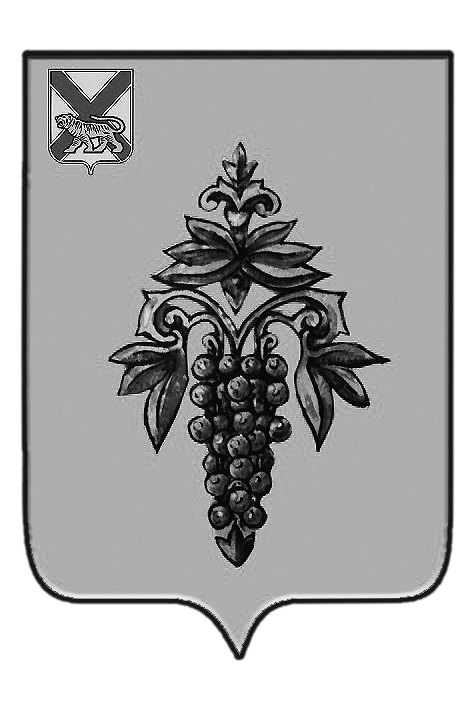 ДУМА ЧУГУЕВСКОГО МУНИЦИПАЛЬНОГО РАЙОНА Р  Е  Ш  Е  Н  И  ЕОт 25.12.2020                                                                                                      № 129Рассмотрев основные характеристики бюджета Чугуевского муниципального округа на 2021 год и плановый	 период 2022 и 2023 годов, Дума Чугуевского муниципального округа РЕШИЛА:1. Принять решение Думы Чугуевского муниципального округа «О бюджете Чугуевского муниципального округа на 2021 год и плановый период 2022 и 2023 годов» в первом чтении.2.  Утвердить основные характеристики бюджета Чугуевского муниципального округа на 2021 год:1)  общий объем доходов бюджета Чугуевского муниципального округа - в сумме 1 187 836 694,23 рублей;2)  общий объем расходов бюджета Чугуевского муниципального округа - в сумме 1 234 236 694,23 рублей;3)  размер дефицита бюджета Чугуевского муниципального округа в сумме 46 400 000,00 рублей.3.  Утвердить основные характеристики бюджета Чугуевского муниципального округа на 2022 год и 2023 год:1)  прогнозируемый общий объем доходов бюджета Чугуевского муниципального округа на 2022 год - в сумме 952 174 054,78 рублей, в том числе объем безвозмездных поступлений от других бюджетов бюджетной системы Российской Федерации – в сумме 520 530 054,78 рублей, на 2023 год - в сумме 990 389 581,11 рублей, в том числе объем безвозмездных поступлений от других бюджетов бюджетной системы Российской Федерации – в сумме 545 266 681,11 рублей;2)  общий объем расходов бюджета Чугуевского муниципального округа на 2022 год - в сумме 952 174 054,78 рублей, в том числе условно утвержденные расходы – в сумме 11 160 000,00 рублей, на 2023 год – в сумме 990 389 581,11 рублей, в том числе условно утвержденные расходы – в сумме 23 080 000,00 рублей;3)  размер дефицита бюджета Чугуевского муниципального округа на 2022 год - в сумме 0,00 рублей, на 2023 год – в сумме 0,00 рублей.4. Настоящее решение вступает в силу со дня его принятия.Контрольно-счетный комитет Чугуевского муниципального районаЗАКЛЮЧЕНИЕна изменения к проекту решения Думы Чугуевского муниципального округа «О бюджете Чугуевского муниципального округа на 2021 год и плановый период 2022 и 2023 годов», принятого в первом чтении21 декабря 2020 года						                   	                 № 49Настоящее заключение подготовлено в соответствии со статьей 8 Положения о Контрольно-счетном комитете Чугуевского муниципального района, утвержденного решением Думы Чугуевского муниципального района от 07 октября 2011 года № 140-НПА.Рассмотрев изменения к проекту решения Думы Чугуевского муниципального округа «О бюджете Чугуевского муниципального округа на 2021 год и плановый период 2022 и 2023 годов», принятого в первом чтении решением Думы Чугуевского муниципального района от 11 декабря 2020 года № 119, Контрольно-счетный комитет отмечает следующее.Основанием для повторного рассмотрения проекта бюджета округа в первом чтении является изменение основных параметров бюджета округа на 2021 -2023 годы за счет изменения объемов безвозмездных поступлений из бюджета Приморского края, распределенных бюджету Чугуевского муниципального округа. Так, проектом Закона Приморского края «О краевом бюджете на 2021 год и плановый период 2022 и 2023 годов» в первом чтении, Чугуевскому муниципальному округу дополнительно предусмотрены средства:на 2021 год – в объеме 54 323,81 тыс.рублей;на 2022 год – в объеме 80 682,87 тыс.рублей;на 2023 год – в объеме 127 204,90 тыс.рублей.Кроме того, налоговые и неналоговые доходы бюджета округа на 2021 и 2023 годы оставлены без изменений, на 2022 год увеличены на 4 440,00 тыс.рублей за счет прогнозируемого увеличения поступлений налога на доходы физических лиц. 1. Изменение основных параметров проекта бюджета округа в первом чтении повторного рассмотрения представлено в Приложении № 1 к настоящему заключению. В проекте бюджета округа в первом чтении повторного рассмотрения:на очередной 2021 год: - общий объем доходов увеличен на 54 323,81 тыс.рублей, в том числе безвозмездных поступлений – на 54 323,81 тыс.рублей;- общий объем расходов увеличен на 75 523,81 тыс.рублей;- дефицит увеличен на 21 200,00 тыс.рублей;- объем публичных нормативных обязательств уменьшен на 2 648,25 тыс.рублей;на плановый 2022 год:- общий объем доходов увеличен на 85 122,87 тыс.рублей, в том числе собственных доходов – на 4 400,00 тыс.рублей, безвозмездных поступлений – на 80 682,87 тыс.рублей;- общий объем расходов увеличен на 85 122,87 тыс.рублей;- объем публичных нормативных обязательств уменьшен на 5 845,93 тыс.рублей; на плановый 2023 год:- общий объем доходов увеличен на 127 204,90 тыс.рублей, в том числе безвозмездных поступлений – на 127 204,90 тыс.рублей;- общий объем расходов увеличен на 127 204,90 тыс.рублей, в том числе условно-утверждаемые расходы  - на 820,00 тыс.рублей;- объем публичных нормативных обязательств уменьшен на 5 815,67 тыс.рублей.2. Изменение доходов в проекте бюджета округа в первом чтении повторного рассмотрения представлено в Приложении № 2 к настоящему заключению. Изменения в доходную часть бюджета округа на 2021 год и плановый период 2022 и 2023 годов внесены в связи с изменением объемов безвозмездных поступлений из краевого бюджета, а в 2022 году также в связи с прогнозируемым увеличением собственных доходов. В результате чего:- собственные доходы бюджета округа: на 2021 и плановый 2023 годы оставлены без изменений; на 2022 год увеличены на 4 440,00 тыс.рублей (за счет прогнозируемого увеличения поступлений по налогу на доходы физических лиц в целях компенсации выпадающего объема дотации на выравнивание бюджетной обеспеченности) и составят 431 644,00 тыс.рублей;- объем дотации на выравнивание бюджетной обеспеченности: на 2021 год уменьшен на 21 184,26 тыс.рублей и составит 50 515,90 тыс.рублей; на 2022 год уменьшен на 4 339,51 тыс.рублей и составит 14 339,51 тыс.рублей; на 2023 год доведен в сумме 16 402,46 тыс.рублей;- объемы субсидий: на 2021 год увеличены на 25 726,14 тыс.рублей и составят 257 947,21 тыс.рублей; на 2022 год увеличены на 20 649,38 тыс.рублей и составят 23 415,42 тыс.рублей; на 2023 год доведены в сумме 23 482,72 тыс.рублей;- объемы субвенций на исполнение переданных государственных полномочий: на 2021 год увеличены на 22 871,93 тыс.рублей и составят 440 098,88 тыс.рублей; на 2022 год увеличены на 37 436,00 тыс.рублей и составят 455 524,78 тыс.рублей; на 2023 год увеличены на 60 409,72 тыс.рублей и составят 478 471,50 тыс.рублей; - объемы иных межбюджетных трансфертов, имеющих целевое назначение, доведены в сумме по 26 910,00 тыс.рублей ежегодно.  3. Изменение расходов в проекте бюджета округа в первом чтении повторного рассмотрения представлено в Приложении № 3 к настоящему заключению и обусловлено корректировками доходов бюджета округа как за счет собственных источников (в 2022 году), так и за счет безвозмездных поступлений из вышестоящих уровней бюджетов (в 2021 – 2023 годах). В результате указанных изменений, в зависимости от целевого назначения безвозмездных поступлений произведена корректировка бюджетных ассигнований расходной части бюджета округа, утверждаемых:- по разделам, подразделам, целевым статьям, видам расходов бюджета;- в ведомственной структуре расходов бюджета; - по муниципальным программам и непрограммным направлениям деятельности органов местного самоуправления. 4. Дефицит бюджета в проекте бюджета округа в первом чтении повторного рассмотрения увеличен на 21 200,00 тыс.рублей за счет прогнозируемого увеличения остатка средств на едином бюджетном счете по итогам 2020 года. За счет остатков планируется компенсировать выпадающий расчетный объем дотации на выравнивание бюджетной обеспеченности бюджета округа.  На плановый период 2022 и 2023 годов бюджет округа сформирован без дефицита. 5 . Заключение. По итогам экспертизы проекта решения Думы Чугуевского муниципального округа «О бюджете Чугуевского муниципального округа на 2021 год и плановый период 2022 и 2023 годов» в первом чтении с учетом изменений замечаний нет. Контрольно-счетный комитет Чугуевского муниципального района рекомендует Думе Чугуевского муниципального округа рассмотреть указанный Проект решения в представленном виде.Председатель Контрольно-счетного комитетаЧугуевского муниципального района					М.А. ТимофееваПриложение № 1 к заключению Контрольно-счетного комитета Чугуевского муниципального района от 18 декабря 2020 года № 49Изменение основных параметров проекта бюджета Чугуевского муниципального округа на 2021 год и плановый период 2022 и 2023 годов (в первом чтении повторного рассмотрения)(тыс.рублей)Приложение № 2 к заключению Контрольно-счетного комитета Чугуевского муниципального района от 18 декабря 2020 года № 49Изменение доходов бюджета Чугуевского муниципального округа на 2021 год и плановый период 2022 и 2023 годов (в первом чтении повторного рассмотрения)(тыс.рублей)Приложение № 3 к заключению Контрольно-счетного комитета Чугуевского муниципального района от 18 декабря 2020 года № 49Изменение расходов бюджета Чугуевского муниципального округа на 2021 год и плановый период 2022 и 2023 годов (в первом чтении повторного рассмотрения)(тыс.рублей)О принятии в первом чтении проекта решения Думы Чугуевского муниципального округа «О бюджете Чугуевского муниципального округа на 2021 год и плановый период 2022 и 2023 годов» (повторное рассмотрение)Председатель Думы Чугуевского муниципального округа Е.В. ПачковНаименование расходов2021 год2021 год2021 год2022 год2022 год2022 год2023 год2023 год2023 годНаименование расходов1 чтение1 чтение (изм.)изменение параметров 1 чтения 1 чтение1 чтение (изм.)изменение параметров 1 чтения 1 чтение1 чтение (изм.)изменение параметров 1 чтения ДОХОДЫ, всего:1 133 512,881 187 836,6954 323,81867 051,18952 174,0585 122,87863 184,68990 389,58127 204,90Налоговые доходы356 746,70356 746,700,00367 071,00371 511,004 440,00381 137,90381 137,900,00Неналоговые доходы55 618,0055 618,000,0060 133,0060 133,000,0063 985,0063 985,000,00Безвозмездные поступления721 148,18775 471,9954 323,81439 847,18520 530,0580 682,87418 061,78545 266,68127 204,90РАСХОДЫ, всего:1 158 712,881 234 236,6975 523,81867 051,18952 174,0585 122,87863 184,68990 389,58127 204,90из них (справочно)Программная часть1 088 420,061 163 743,8375 323,77787 582,26872 880,0985 297,83772 865,66899 604,06126 738,40Непрограммные расходы70 292,8270 492,86200,0468 308,9268 133,96-174,9668 059,0267 705,52-353,50Условно утвержденные расходы0,000,000,0011 160,0011 160,000,0022 260,0023 080,00820,00Публичные нормативные обязательства24 741,9822 093,73-2 648,2525 260,6119 414,68-5 845,9325 260,6119 444,94-5 815,67Дорожный фонд32 881,7032 881,700,0023 797,0023 797,000,0024 748,9024 748,900,00ДЕФИЦИТ, всего-25 200,00-46 400,00-21 200,000,000,000,000,000,000,00Изменение остатков средств на счетах-25 200,00-46 400,00-21 200,000,000,000,000,000,000,00Наименование доходов2021 год2021 год2021 год2022 год2022 год2022 год2023 год2023 год2023 годНаименование доходов1 чтение1 чтение (изм.)изменение параметров 1 чтения1 чтение1 чтение (изм.)изменение параметров 1 чтения 1 чтение1 чтение (изм.)изменение параметров 1 чтения Собственные доходы:412 364,70412 364,700,00427 204,00431 644,004 440,00445 122,90445 122,900,00- налоговые доходы, из них: 356 746,70356 746,700,00367 071,00371 511,004 440,00381 137,90381 137,900,00налог на доходы физических лиц308 174,00308 174,000,00320 500,00324 940,004 440,00333 320,00333 320,000,00- неналоговые доходы55 618,0055 618,000,0060 133,0060 133,000,0063 985,0063 985,000,00Безвозмездные поступления:721 148,18775 471,9954 323,81439 847,18520 530,0580 682,87418 061,78545 266,68127 204,90Дотации бюджетам бюджетной системы (на выравнивание бюджетной обеспеченности)71 700,1650 515,90-21 184,2619 019,3614 679,85-4 339,510,0016 402,4616 402,46Субсидии бюджетам субъектов РФ и муниципальных образований (межбюджетные субсидии)232 221,07257 947,2125 726,142 766,0423 415,4220 649,380,0023 482,7223 482,72Субвенции бюджетам субъектов РФ и муниципальных образований417 226,95440 098,8822 871,93418 061,78455 524,7837 463,00418 061,78478 471,5060 409,72Иные межбюджетные трансферты0,0026 910,0026 910,000,0026 910,0026 910,000,0026 910,0026 910,00Всего доходы1 133 512,881 187 836,6954 323,81867 051,18952 174,0585 122,87863 184,68990 389,58127 204,90Раздел, /глава/ целевая статьяНаименование расходов2021 год2021 год2021 год2022 год2022 год2022 год2023 год2023 год2023 годРаздел, /глава/ целевая статьяНаименование расходов1 чтение1 чтение (изм.)изменение параметров 1 чтения1 чтение1 чтение (изм.)изменение параметров 1 чтения 1 чтение1 чтение (изм.)изменение параметров 1 чтения Всего расходов1 158 712,881 234 236,6975 523,81855 891,18941 014,0585 122,87840 924,68967 309,58126 384,901. Разделы1. Разделы1. Разделы1. Разделы1. Разделы1. Разделы1. Разделы1. Разделы1. Разделы1. Разделы1. Разделы0100Общегосударственные вопросы139 171,63135 815,80-3 355,83129 586,81124 612,97-4 973,84127 783,46124 877,97-2 905,490300Национальная безопасность и правоохранительная деятельность1 996,131 996,130,001 466,111 466,110,00930,65930,650,000400Национальная экономика36 117,7336 059,21-58,5227 013,0326 954,51-58,5227 964,9327 906,41-58,520500Жилищно-коммунальное хозяйство43 316,2357 035,5613 719,3321 481,9241 988,8620 506,9421 445,4241 938,8720 493,450700Образование 768 934,21826 351,2857 417,07586 592,52662 094,7075 502,18575 520,06681 780,57106 260,510800Культура, кинематография38 436,1650 149,0011 712,8429 692,0932 118,162 426,0730 018,0037 986,017 968,011000Социальная политика57 845,2853 934,20-3 911,0857 113,7048 615,88-8 497,8254 347,6648 756,74-5 590,921100Физическая культура и спорт71 165,5171 165,510,001 215,001 432,86217,861 184,501 402,36217,861200Средства массовой информации1 730,001 730,000,001 730,001 730,000,001 730,001 730,000,002. Ведомственная структура2. Ведомственная структура2. Ведомственная структура2. Ведомственная структура2. Ведомственная структура2. Ведомственная структура2. Ведомственная структура2. Ведомственная структура2. Ведомственная структура2. Ведомственная структура2. Ведомственная структура951Администрация Чугуевского муниципального округа457 098,42466 925,849 827,42195 843,83210 502,3714 658,54191 577,23209 348,0417 770,81952Финансовое управление администрации Чугуевского муниципального округа8 591,008 591,000,008 091,008 091,000,008 091,008 091,000,00961МКУ "Центр обеспечения деятельности учреждений культуры" 71 110,5081 843,5610 733,0661 990,5062 258,99268,4962 432,9670 400,977 968,01962МКУ "Центр обслуживания образовательных учреждений"618 704,86673 668,1954 963,33586 957,86657 153,6970 195,83575 915,39676 561,47100 646,08963Дума Чугуевского муниципального округа3 208,103 208,100,003 007,993 008,000,012 908,102 908,100,003. Программные и непрограммные расходы3. Программные и непрограммные расходы3. Программные и непрограммные расходы3. Программные и непрограммные расходы3. Программные и непрограммные расходы3. Программные и непрограммные расходы3. Программные и непрограммные расходы3. Программные и непрограммные расходы3. Программные и непрограммные расходы3. Программные и непрограммные расходы3. Программные и непрограммные расходыМуниципальные программы всего, из них:Муниципальные программы всего, из них:1 088 420,061 163 743,8475 400,09787 582,26872 880,1085 561,95772 865,66899 604,08126 989,030100000000МП "Развитие образования Чугуевского муниципального округа"775 953,29831 020,4555 067,16594 436,60664 632,4370 195,83583 364,14684 010,21100 646,070200000000МП "Развитие культуры Чугуевского муниципального округа" 63 601,7674 230,9910 629,2354 501,7654 770,26268,5054 974,2262 942,237 968,010300000000МП  "Развитие транспортной инфраструктуры Чугуевского муниципального округа" 35 634,9235 635,090,1726 550,2226 550,390,1727 502,1227 502,290,170400000000МП "Социально-экономическое развитие Чугуевского муниципального округа" 33 963,0028 948,51-5 014,4933 076,6327 761,19-5 315,4433 036,6328 102,84-4 933,790500000000МП "Развитие физической культуры, спорта и туризма в Чугуевском муниципальном округе" 71 265,5171 265,510,001 295,001 512,86217,861 264,501 482,36217,860600000000МП "Обеспечение доступным жильем и качественными услугами жилищно-коммунального хозяйства населения Чугуевского муниципального округа" 49 304,9050 235,73930,8329 481,4929 082,96-398,5326 715,4529 150,262 434,810700000000МП "Энергосбережение и энергетическая эффективность Чугуевского муниципального округа" 9 135,009 135,000,004 930,004 930,000,004 880,004 880,000,000800000000МП "Формирование современной городской среды Чугуевского муниципального округа"572,6014 291,9313 719,33591,5021 098,4320 506,93605,0021 098,4320 493,430900000000МП "Комплексные меры по профилактике правонарушений на территории Чугуевского муниципального округа" 1 985,602 053,4667,861 985,602 072,2386,631 985,602 148,07162,471000000000МП "Материально-техническое обеспечение органов местного самоуправления Чугуевского муниципального округа" 27 200,0027 123,69-76,3122 060,0021 795,89-264,1121 000,0020 749,39-250,611100000000МП "Информационное общество Чугуевского муниципального округа"3 977,003 977,000,003 377,003 377,000,002 777,002 777,000,001200000000МП "Развитие муниципальной службы в Чугуевском муниципальном округе"3 250,003 250,000,003 250,003 250,000,003 250,003 250,000,001300000000МП "О противодействии коррупции в Чугуевском муниципальном округе"50,0050,000,0050,0050,000,0050,0050,000,001400000000МП "Комплексные меры по профилактике терроризма и экстремизма на территории Чугуевского муниципального округа"30,3530,350,0030,3530,350,0030,3530,350,001500000000МП "Защита населения и территории Чугуевского муниципального округа от чрезвычайных ситуаций природного и техногенного характера и обеспечение пожарной безопасности на территории Чугуевского муниципального округа" 1 996,131 996,130,001 466,111 466,110,00930,65930,650,001600000000МП "Содержание и благоустройство Чугуевского муниципального округа"10 450,0010 450,000,0010 450,0010 450,000,0010 450,0010 450,000,001700000000МП "Укрепление общественного здоровья"50,0050,000,0050,0050,000,0050,0050,000,00Непрограммные расходыНепрограммные расходы70 292,8270492,86200,0468 308,9268 133,96-174,9668 059,0267 705,52-353,50